PÁLYÁZATI KIÍRÁSTordas Község Önkormányzata ezennel kiírja a 2021/2022. tanévre a Tordasi Tanulmányi Diákösztöndíj pályázatot a középfokú oktatási intézményben tanulók részére.A pályázat céljaTordasi Tanulmányi Diákösztöndíj (a továbbiakban: Diákösztöndíj) célja az esélyteremtés érdekében a hátrányos helyzetű, szociálisan rászoruló fiatalok oktatásban való részvételének támogatása.A pályázók köreA Diákösztöndíjra kizárólag azok a Tordas Község közigazgatási területén állandó lakóhellyel rendelkező és ott életvitelszerűen is élő, hátrányos helyzetű, szociálisan rászoruló, aktív tanulói jogviszonnyal rendelkező 21 évnél fiatalabb tanulók pályázatnak, akik középfokú oktatási intézményben nappali tagozaton folytatják tanulmányaikat.A pályázat benyújtásának módja és határidejeA pályázati adatlap letölthető Tordas Község honlapjáról (www.tordas.hu), illetve beszerezhető a Tordasi Polgármesteri Hivatalban.A pályázat benyújtható: 2021. október 1. és október 30. közöttA pályázat kötelező mellékletei:a pályázó oktatási intézménye által kiállított eredeti tanulói jogviszony-igazolás a 2021/2022. tanévrőla pályázó és családtagjainak jövedelemigazolása a 2021. szeptemberében kapott jövedelem nettó összegéről (családtagok munkanélkülisége esetén igazolás a munkaügyi központból álláskeresői regisztrálásról)a pályázó és családtagjainak vagyonnyilatkozata (a formanyomtatvány letölthető a www.tordas.hu weboldalról vagy beszerezhető a Tordasi Polgármesteri Hivatalban).A pályázati űrlap csak a fent meghatározott kötelező mellékletekkel együtt érvényes, valamely melléklet hiányában a pályázat formai hibásnak minősül!Család: egy lakásban, vagy személyes gondoskodást nyújtó bentlakásos szociális, gyermekvédelmi intézményben együtt lakó, ott bejelentett lakóhellyel vagy tartózkodási hellyel rendelkező közeli hozzátartozók közössége.Közeli hozzátartozó:1) a házastárs, az élettárs,2) a.) a húszévesnél fiatalabb, önálló keresettel nem rendelkező; a huszonhárom évesnél fiatalabb, önálló keresettel nem rendelkező, nappali oktatás munkarendje szerint tanulmányokat folytató; a huszonöt évesnél fiatalabb, önálló keresettel nem rendelkező, felsőoktatási intézmény nappali tagozatán tanulmányokat folytató vér szerinti gyermek, örökbe fogadott gyermek, mostohagyermek és a Ptk. szerinti gyermekvédelmi nevelőszülő által e jogviszonya keretében nevelt gyermek kivételével a nevelt gyermek (a továbbiakban: nevelt gyermek),    b.) korhatárra való tekintet nélkül a tartósan beteg, az autista, illetve a testi, érzékszervi, értelmi vagy beszédfogyatékos vér szerinti, örökbe fogadott, mostoha-, illetve nevelt gyermek, amennyiben ez az állapot a gyermek 25. életévének betöltését megelőzően is fennállt (a továbbiakban: fogyatékos gyermek),    c.) a 18. életévét be nem töltött gyermek vonatkozásában a vér szerinti és az örökbe fogadó szülő, a szülő házastársa vagy élettársa, valamint a a) vagy b) alpontban meghatározott feltételeknek megfelelő testvér.Jövedelem:A szociális igazgatásról és szociális ellátásokról szóló 1993. évi III. törvény 4. § (1) bekezdés a) pontja alapján az elismert költségekkel és a befizetési kötelezettséggel csökkentetta személyi jövedelemadóról szóló 1995. évi CXVII. törvény szerint meghatározott, belföldről vagy külföldről származó - megszerzett - vagyoni érték (bevétel), ideértve a Szjatv. 1. számú melléklete szerinti adómentes bevételt, ésazon bevétel, amely után az egyszerűsített vállalkozói adóról, a kisadózó vállalkozások tételes adójáról és a kisvállalati adóról szóló törvény vagy az egyszerűsített közteherviselési hozzájárulásról szóló törvény szerint adót, illetve hozzájárulást kell fizetni.Elismert költségnek minősül a személyi jövedelemadóról szóló törvényben elismert költség, valamint a fizetett tartásdíj. Ha a magánszemély az egyszerűsített vállalkozói adó vagy egyszerűsített közteherviselési hozzájárulás alapjául szolgáló bevételt szerez, a bevétel csökkenthető a személyi jövedelemadóról szóló törvény szerint elismert költségnek minősülő igazolt kiadásokkal, ennek hiányában a bevétel 40%-ával. Ha a mezőgazdasági őstermelő adóévi őstermelésből származó bevétele nem több a kistermelés értékhatáránál (illetve, ha részére támogatást folyósítottak, annak a folyósított támogatással növelt összegénél), akkor a bevétel csökkenthető az igazolt költségekkel, továbbá a bevétel 40%-ának megfelelő összeggel, vagy a bevétel 85%-ának, illetőleg állattenyésztés esetén 94%-ának megfelelő összeggel.Befizetési kötelezettségnek minősül a személyi jövedelemadó, az egyszerűsített vállalkozási adó, a magánszemélyt terhelő egyszerűsített közteher viselési hozzájárulás, egészségbiztosítási hozzájárulás és járulék, egészségügyi szolgáltatási járulék, nyugdíjjárulék, nyugdíjbiztosítási járulék, magán-nyugdíjpénztári tagdíj és munkavállalói járulék.Nem minősül jövedelemneka rendkívüli települési támogatás, a lakásfenntartási támogatás, az adósságcsökkentési támogatás, valamint a lakhatáshoz kapcsolódó rendszeres kiadások viseléséhez, a gyógyszerkiadások viseléséhez és a lakhatási kiadásokhoz kapcsolódó hátralékot felhalmozó személyek részére nyújtott települési támogatás,a rendkívüli gyermekvédelmi támogatás, a gyermekek védelméről és a gyámügyi igazgatásról szóló 1997. évi XXXI. törvény (a továbbiakban: Gyvt.) 20/A. §-a szerinti pénzbeli támogatás, a Gyvt. 20/B. §-ának (4)-(5) bekezdése szerinti pótlék, a nevelőszülők számára fizetett nevelési díj és külön ellátmány,az anyasági támogatás,a tizenharmadik havi nyugdíj és a szépkorúak jubileumi juttatása,a személyes gondoskodásért fizetendő személyi térítési díj megállapítása kivételével a súlyos mozgáskorlátozott személyek pénzbeli közlekedési kedvezményei, a vakok személyi járadéka és a fogyatékossági támogatás,a fogadó szervezet által az önkéntesnek külön törvény alapján biztosított juttatás,az alkalmi munkavállalói könyvvel történő munkavégzésnek, az egyszerűsített foglalkoztatásról szóló törvény alapján történő munkavégzésnek, valamint a természetes személyek között az adórendszeren kívüli keresettel járó foglalkoztatásra vonatkozó rendelkezések alapján háztartási munkára létesített munkavégzésre irányuló jogviszony keretében történő munkavégzésnek (a továbbiakban: háztartási munka) a havi ellenértéke,a házi segítségnyújtás keretében társadalmi gondozásért kapott tiszteletdíj,az energiafelhasználáshoz nyújtott támogatás,a szociális szövetkezet (ide nem értve az iskolaszövetkezetei) tagja által a szövetkezetben végzett tevékenység ellenértékeként megszerzett, a személyi jövedelemadóról szóló törvény alapján adómentes bevétel.Vagyon:az a hasznosítható ingatlan, jármű, vagyoni értékű jog, továbbá pénzforgalmi szolgáltatónál kezelt - jövedelemként figyelembe nem vett - összeg, amelyneka) külön-külön számított forgalmi értéke, illetve összege az öregségi nyugdíj mindenkori legkisebb összegének a harmincszorosát (2021-ben 855 000 Ft), vagyb) együttes forgalmi értéke az öregségi nyugdíj mindenkori legkisebb összegének a nyolcvanszorosát (2021-ben 2 280 000 Ft)meghaladja, azzal, hogy a szociális rászorultságtól függő pénzbeli és természetbeni ellátások jogosultsági feltételeinek vizsgálatánál nem minősül vagyonnak az az ingatlan, amelyben az érintett személy életvitelszerűen lakik, az a vagyoni értékű jog, amely az általa lakott ingatlanon áll fenn, továbbá a mozgáskorlátozottságra tekintettel fenntartott gépjármű.AdatkezelésA pályázó pályázata benyújtásával büntetőjogi felelősséget vállal azért, hogy a pályázati űrlapon és mellékleteiben az általa feltüntetett adatok a valóságnak megfelelnek. Tudomásul veszi, hogy amennyiben a pályázati űrlapon és mellékleteiben nem a valóságnak megfelelő adatokat tüntet fel, úgy a Diákösztöndíj pályázatból kizárható, a megítélt támogatás visszavonható.A pályázó pályázata benyújtásával hozzájárul ahhoz, hogy a pályázati űrlapon rögzített személyes adatait a pályázatot kiíró Tordas Község Önkormányzat nyilvántartásba vegye és azokat kizárólag az Diákösztöndíj pályázat lebonyolítása és a támogatásra való jogosultság ellenőrzése céljából az ösztöndíj időtartama alatt maga kezelje.A pályázat elbírálásaA beérkezett pályázatokat Tordas Község Önkormányzat Képviselő-testülete bírálja el legkésőbb 2021. november 30-ig.A pályázat elbírálásánál előnyt élvez az a pályázó, aki:1. rendszeres gyermekvédelmi kedvezményben részesül,2. szülője egyedülálló3. családjában tartósan beteg gyermek van.A pályázó az elbíráló szerv döntése ellen fellebbezéssel nem élhet, a pályázati döntés ellen érdemben nincs helye jogorvoslatnak.A megítélt ösztöndíjat az önkormányzat visszavonhatja abban az esetben is, ha az ösztöndíjas elköltözik a települési önkormányzat területéről. Tordas Község önkormányzata ebben az esetben határozatban rendelkezik a támogatás visszavonásáról.Értesítés a pályázati döntésrőlTordas Község Önkormányzat a meghozott döntéséről 2021. december 5-ig postai úton küldött levélben értesíti a pályázókat.Az ösztöndíj folyósításaAz ösztöndíj folyósítása egy összegben, a pályázati adatlapon megadott bankszámlára való utalással történik 2021. december 15. napjáig.8. A pályázók értesítési kötelezettségeiAz ösztöndíjban részesülő hallgató köteles az ösztöndíj folyósításának időszaka alatt minden, az ösztöndíj folyósítását érintő változásról haladéktalanul (de legkésőbb 15 napon belül) írásban értesíteni Tordas Község Önkormányzatát (levelezési cím: Tordas Község Önkormányzat 2463 Tordas, Szabadság út 87.) az alábbi adatok változásakor:tanulmányok befejezése, tanulói jogviszony megszűnése,tanulmányok helyének megváltozása (az új intézmény, szak, megnevezésével);tanulmányi státusz (munkarend, képzési forma,) változása;személyes adatainak (név, lakóhely, elektronikus levelezési cím) változása.Az ösztöndíjas 30 napon belül köteles a jogosulatlanul felvett ösztöndíjat Tordas Község Önkormányzat részére visszafizetni.Amennyiben megállapítást nyer, hogy a pályázó a pályázatban nem a valóságnak megfelelő adatokat szolgáltatta vagy a pályázati feltételeknek egyébként nem felel meg, támogatásban nem részesülhet még abban az esetben sem, ha az ösztöndíj elnyeréséről szóló tájékoztatást már kézhez vette.Tordasi Tanulmányi DiákösztöndíjPÁLYÁZATI ADATLAP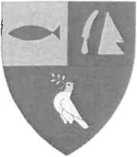          2021/2022. tanév(Nyomtatott NAGYBETŰVEL kérjük kitölteni!)A pályázó személyi adatai:Név: …..........................................................................................................................................Anyja neve: …………...................................................................................................................Születési hely, idő: ........................................................................................................................Állandó lakcím: ...……….............................................................................................................Telefonszám: ….......................................................................Email: …..................................................................................Bankszámlaszám (bank és számlatulajdonos megnevezésével):………………………………………………………………………………………………….. A szülők (gondviselők) adatai:Név: ………………………..........................................................................................................Születési név: ……………………………………………………………………………………Állandó lakcím: ………………………………..………..............................................................Név: ………………………..........................................................................................................Születési név: ……………………………………………………………………………………Állandó lakcím: ………………………………..………..............................................................A pályázó:□ rendszeres gyermekvédelmi kedvezményben részesül□ szülője egyedülálló□ családjában tartósan beteg gyermek van.Tanulói jogviszony:Iskola neve: (képzési forma megnevezésével): ..……………………………………………….…………………………………………………………………………………………………...Címe: ……………………………………………………………………………………………Tanuló évfolyama: ……….……………………………………………………………………..Választott szak: …………………………………………………………………..……………..A pályázóval a pályázat benyújtásának időpontjában azonos lakcímen, egy családban élők száma (pályázóval együtt): ............... fő.Pályázó családtagjainak személyi adatai:A pályázati adatlaphoz mellékelni kell:- a pályázó és családtagjainak a pályázati adatlap benyújtását megelőző hónapban szerzett havi nettó jövedelméről szóló igazolásokat, iratokat, kivéve a családi pótlék és a gyermekgondozási segély (GYES) igazolását, amennyiben azt nem munkáltatói kifizetőhely folyósítja, a gyermeknevelési támogatás (GYET) és a fogyatékossági támogatás (FOT) igazolását,- családtagok munkanélkülisége esetén igazolás a munkaügyi központból álláskeresői regisztrálásról,- a pályázó tanulói jogviszony igazolását- a pályázó és családtagjai vagyonnyilatkozatait.Egyéb nyilatkozatokBüntetőjogi felelősségem tudatában kijelentem, hogy a fenti adatok a valóságnak megfelelnek, és tudomásul veszem, hogy azok valódisága a szociális igazgatásról és szociális ellátásokról szóló 1993. évi III. törvény 10. §. (7a) bekezdése alapján a NAV-nál ellenőrizhető.Alulírott hozzájárulok, hogy személyi adataimat, illetve családomban élők adatait a jogosultság megállapítása és teljesítése céljából felhasználják.Tudomásul veszem, hogy amennyiben megállapítást nyer, hogy a pályázatban nem a valóságnak megfelelő adatokat szolgáltattam, vagy sikeres pályázat esetén a tanév során a tanulmányaimban, személyes adataimban bekövetkezett változást nem jelentem be, támogatásban nem részesülhetek, illetve a jogosulatlanul felvett ösztöndíjat Tordas Község Önkormányzata részére 30 napon belül köteles vagyok visszafizetni.Tordas, ……………..………………..………………………………………                           ………………………………………                 pályázó aláírása                                                       szülő, gondviselő aláírása                                                                                                    (18 év alatti pályázó esetén)NévSzületési hely és időAnyja neveRokonikapcsolatTAJ szám